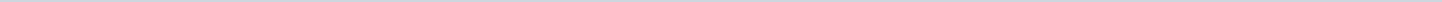 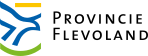 Provincie FlevolandAangemaakt op:Provincie Flevoland28-03-2024 10:40Ingekomen stukken1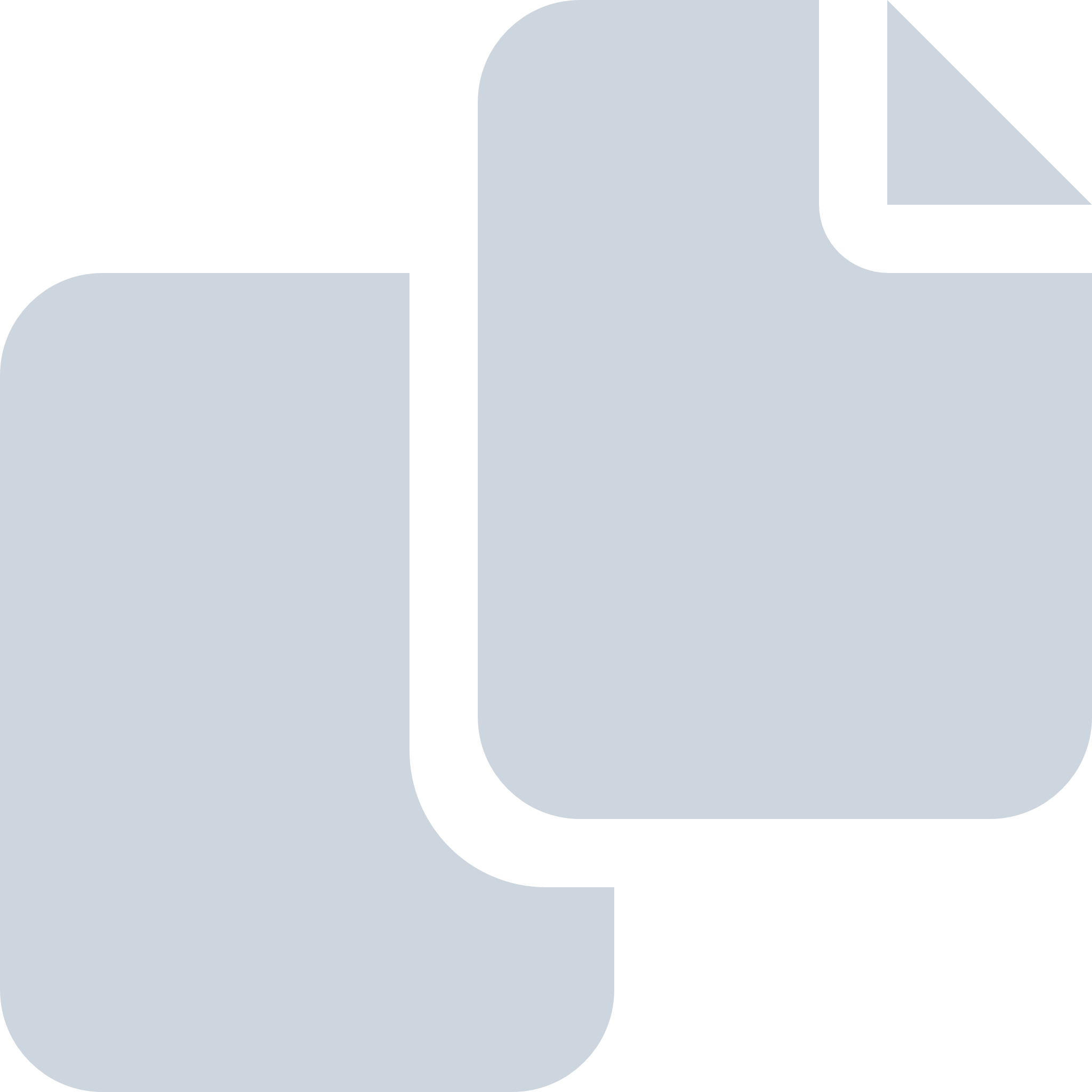 Periode: juni 2006#Naam van documentPub. datumInfo1.Ingekomen stukken.08-06-2006PDF,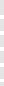 137,61 KB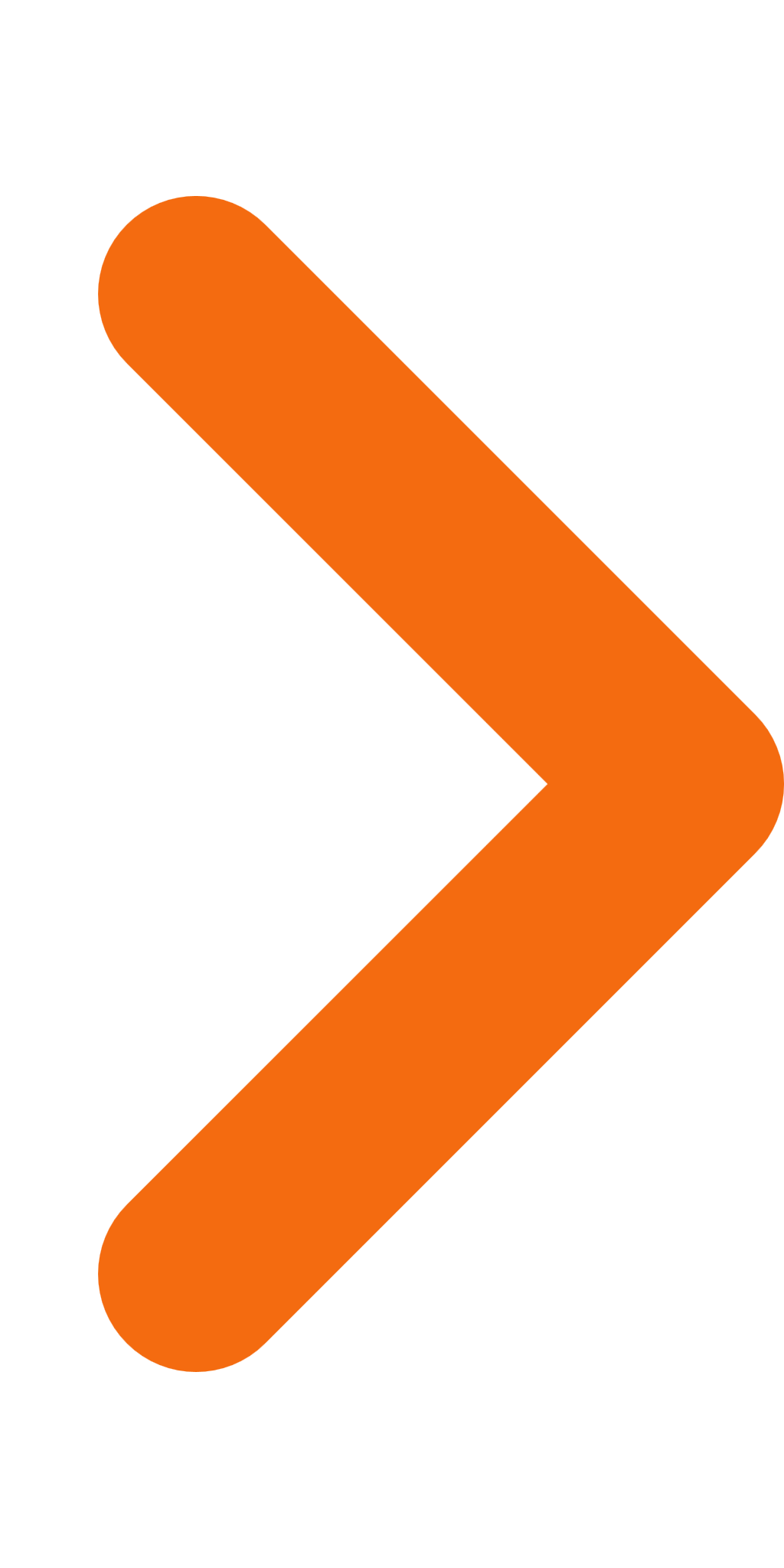 